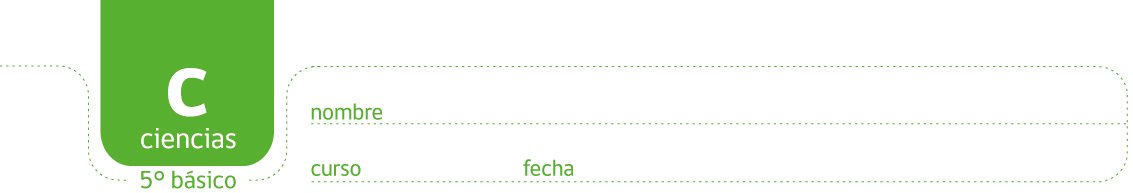 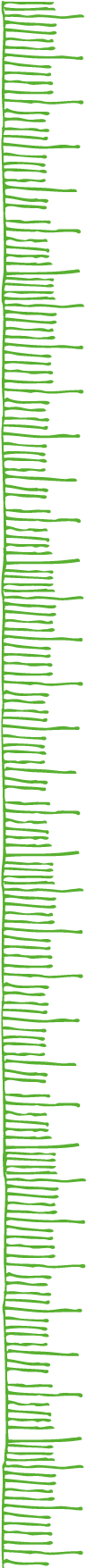 ACTIVIDAD: RIESGO Y SEGURIDAD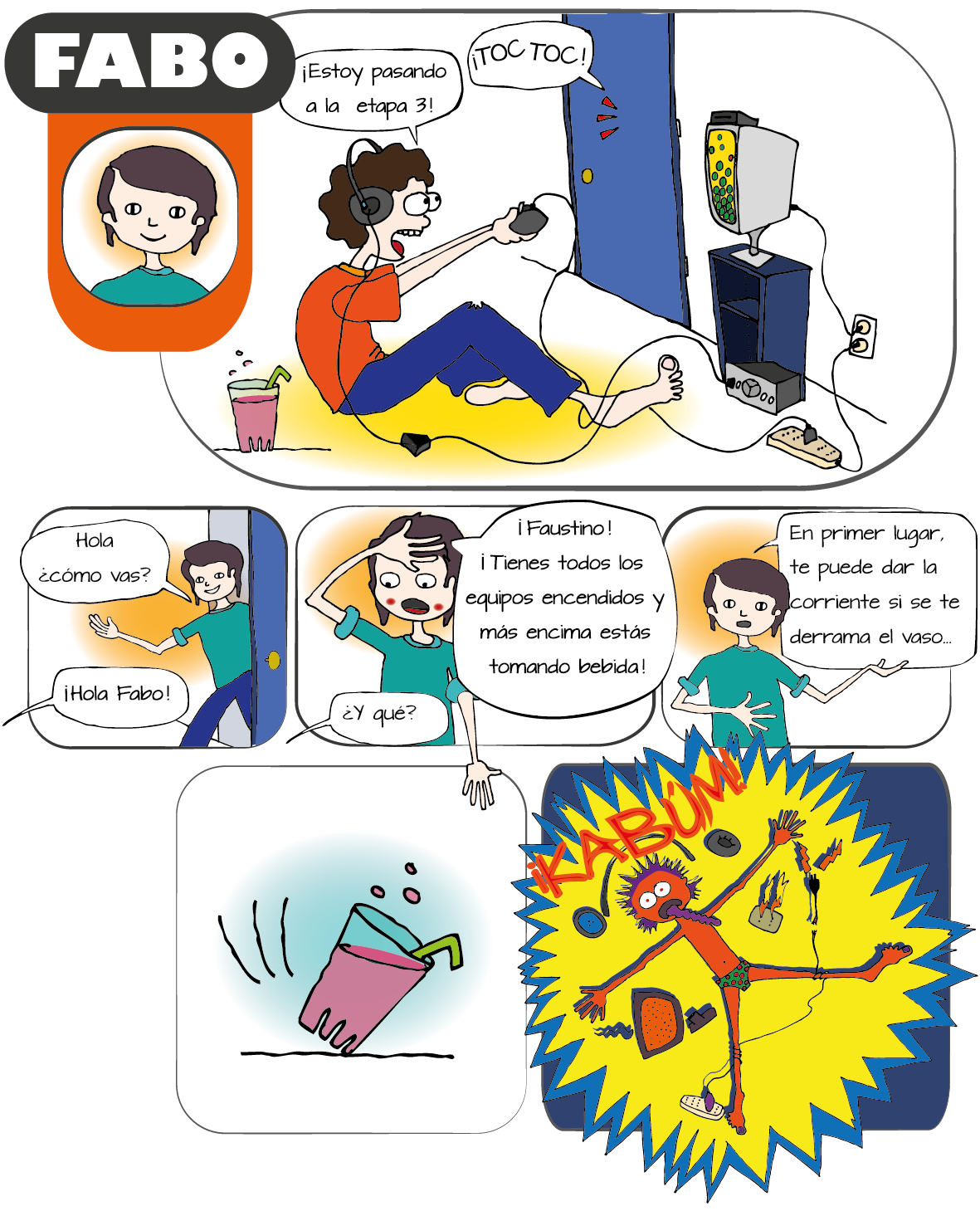 ¿Qué le pasó a Faustino?………………………………………………………………………………………………………………………………………………………………………………………………………………………………………………………………………………………………………………………………………………………………………………………………………………………………………………………………………………………………………………………………………………………………………………………………………¿Qué imprudencias estaba cometiendo Faustino?………………………………………………………………………………………………………………………………………………………………………………………………………………………………………………………………………………………………………………………………………………………………………………………………………………………………………………………………………………………………………………………………………………………………………………………………………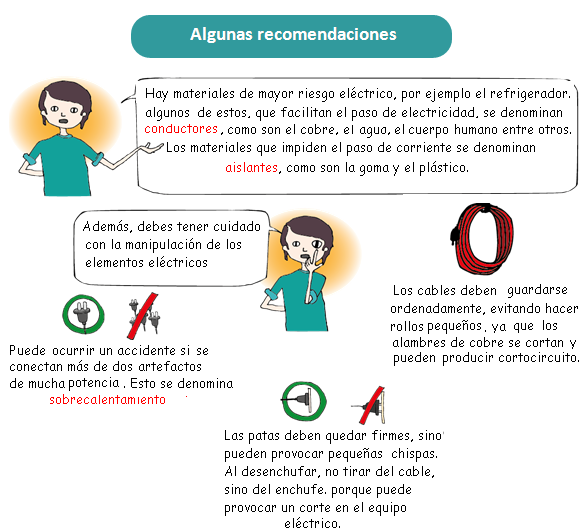 Según sus conocimientos marque la alternativa correcta.Al manipular un aparato eléctrico , las manos deben estar siempre:Secas          MojadasLimpiasCon guantesEl agua potable es considerada como un:AislanteConductorÁtomoTodasUn ejemplo de aislante es:El aguaUn alambre de cobreLos piesUn panel de plástico Conteste:¿Qué material usaría para reparar un cable “pelado”?. ¿Por qué?………………………………………………………………………………………………………………………………………………………………………………………………………………………………………………………………………………………………………………………………………………………………………………………………………………………………………………………………………………………………………………………………………………………………………………………………………¿Qué se debe hacer y no hacer, si una persona está en pleno accidente eléctrico?¿Porque?………………………………………………………………………………………………………………………………………………………………………………………………………………………………………………………………………………………………………………………………………………………………………………………………………………………………………………………………………………………………………………………………………………………………………………………………………………Nombre seis precauciones que debe tener al  manipular un aparato eléctrico.…………………………………………………………………………………………………………………………………………………………………………………………………………………………………………………………………………………………………………………………………………………………………………………………………………………………………………………………………………………………………………………………………………………………………………………………………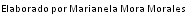 